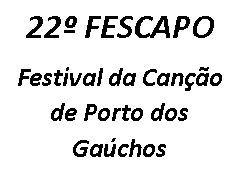 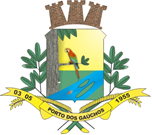 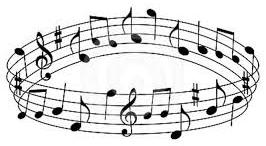 

AUTORIZAÇÃO PARA PARTICIPAR DO 22º FESCAPOEu, _________________________________, autorizo meu filho (a) _______________________________________ a participar do 22º FESCAPO (Festival da Canção de Porto dos Gaúchos) que ocorrerá nos dias 11, 12 e 13 de Novembro de 2021, no período noturno, no salão de eventos da Igreja Católica._____________________Dia ______ de _____________de 2021.______________________________________Responsável pelo participante(Reconhecida em Cartório)